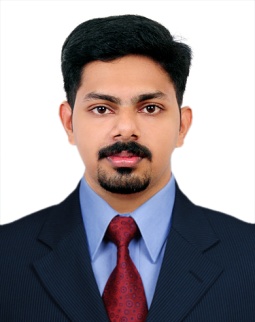                 RESUMEJEFFIN						    Email: jeffin.373396@2freemail.com Career Objective:           To secure a challenging position where I can effectively contribute my skills as an Automobile Professional, possessing competent Technical Skills.Educational & Technical Qualifications:B.Tech (Mechanical Engineering) from Holy Kings college of engineering & Technology-Pampakuda, Ernakulam (2015-course completed)Diploma in Automobile engineering from Carmel Polytechnic College, Alappuzha (2009)Plus Two from K. V. S. H. S. S, Muthukulam, Alappuzha (2006)10th from St. Thomas H S, Karthikappally, Alappuzha (2004)Computer Skills:Software Skills  :  Diploma in Mechanical CADD(AutoCAD,CATIA), Solid Edge ST5,MS Office, Photoshop, GDMS & DMS, Honda Technical Report,                         HDS (Honda Diagnosing System), G-Scan, Hi-Scan, DT-II (Harley Davidson).Experience :  4.5 yearsWorked in Peninsular Honda, Cochin as Warranty-In-Charge & Service Advisor from 21.08.2009 to 31.10.2010. Worked in MGF Hyundai, Padivattom  as Service  Advisor from 01.11.2010 to 12.12.2011. Worked in Spice Coast Harley Davidson, Ernakulam as the Waranty Administrator & Service Engineer from 24.05.2015 to 22.04.2017Industrial Exposure:SAP-1 training (Service Advisor Training Program - 1) conducted by Hyundai (Cochin)Warranty In Charge Training conducted by Honda Siel Cars (Chennai)Two weeks internship at Hindustan Organic Chemicals (HOC), Ambalamughal (Ernakulam)Completed 67 Online Training (Service Operation Recognition & Technical Recognition) Programs by Harley Davidson Motor Company.Co Curricular Activities:Certificate of participation in Personality development program conducted by GilletteCertificate of participation in Entrepreneurship program conducted by SBTCertificate of participation in Social Service as a part of curriculumExtra Curricular Activities:First position in All Kerala Inter Collegiate CAD Drawing competition conducted by Holy Kings College of Engineering & TechnologyCertificate of participation in All Kerala Inter Collegiate Machinist competition conducted by Sree Narayana Gurukulam College of EngineeringWorks done as Warranty In ChargePreparing warranty claimsDispatching of warranty partsPreparation of review sheets & Scrap notesGiving advice for the scrapping processRegistering the new complaints to authorityWarranty data entryExtended warranty claim preparation  Works done as Service Advisor   Receiving the customers coming for Servicing the vehiclePreparing job card for works to be doneGiving estimation to the customerCanvassing the customers for doing the value added services and accessory fitments if anyAllotting the prepared job card to workshop floorGiving the explanation of works to be doneGiving the status of work to customer through telephonic conversationGiving delivery to the customer at promised time & getting their feedback about the service works done.Personal Profile:Name			:	Jeffin Gender			:	MaleMarital status		:	Married Nationality			:	IndianBlood Group		:	O+Interests			:	Driving, TravellingDate of Birth		:	25-11-1988Languages Known	:	English, Malayalam	Visa status		:	Residence (186775199)Personal Skills:Ability to deal with people diplomaticallyWillingness to learn Team worker with good interpersonal skills.Proficient computer literacy proven through work experienceInterpersonal and relationship building skillsDeclaration:                      I hereby declare that the above-mentioned information is correct up to my knowledge and I bear the responsibility for the correctness of the above-mentioned particulars.Place : Abu Dhabi                                                                                            Date  :                                                                                                           Jeffin  